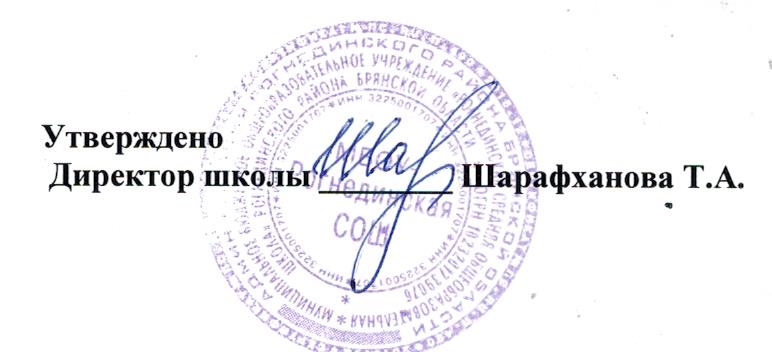 ПЛАН проведения санитарно-просветительских, санитарно-профилактических, оздоровительных мероприятий, обучению и воспитанию в сфере охраны здоровья обучающихсяна 2023 – 2024  уч.  год.Исп. Астахова Т.Е.№МероприятияСрокиОтветственный1Занятия школьников физической культурой в соответствии с группой здоровьяв течение годаУчитель физической культуры 2Оздоровление обучающихся в летнем оздоровительном лагере на базе школы.июнь Заместитель директора по ВР, социальный педагог3Проведение физкультурных минуток для обучающихся на уроках и переменахежедневноУчителя школы 4Проведение бесед для обучающихся по профилактике гриппа, ОРВИ.1раз в месяцКлассные руководители5Проведение бесед для обучающихся о влиянии на организм алкоголя, табака, наркотиков.Октябрь, ноябрь, февраль, апрель  классные руководители, соц. педагог, психолог 6Проведение бесед для родителей обучающихся  на родительских собраниях по профилактике заболеваний ЖКТ, органов зрения, нервной системы, опорно-двигательного аппарата.В течение годаклассные руководителимедицинские работники 7  Проведение с персоналом школы бесед по вопросам санитарного состояния школы, профилактике инфекционных заболеваний, личной гигиене и др. с учетом сложной эпидемиологической обстановки. В течение года Соц. педагог, зам. директора по ВР, завхоз8Занятия или беседы с персоналом школы по темам «Санитарные правила по устройству и содержанию помещений и участка», «Личная гигиена персонала», «Гигиенические требования к организации педагогического процесса в условиях пандемии»Сентябрь, октябрьапрельСоц. педагог, зам. директора по ВР, завхоз9Проведение конкурсов рисунков среди обучающихся классов по профилактике здорового образа жизниНоябрь, февральКлассные руководители,социальный педагогвожатая10Проведение  недели Здоровья, тематических викторин, Уроков здоровья с обучающимися, бесед с  педагогическим коллективом и родителями обучающихся.В течение годаКлассные руководителивожатая11Проведение тематических викторин «Что мы знаем о проф. прививках?», «Здоровый образ жизни»ноябрьКлассные руководители, медицинские работники12Проведение бесед к Всемирному Дню здоровья «Здоровый образ жизни - залог здоровья!»апрельПедагоги школы 13Проведение бесед по охране психического здоровья, профилактике суицидов. Телефоны доверия в течение годапедагог-психолог школы14 Проведение Дня здоровья. сентябрьапрельУчителя физической культуры, классные руководители15Проведение  флюорографического обследования работников школы1 раз в год16Проводить профилактику травматизма среди учащихся, организовать учет и анализ всех случаев травм.В течении годаПедагоги, заместитель по ВР, вожатая